УКРАЇНАІЛЛІНІВСЬКА СІЛЬСЬКА РАДАКОСТЯНТИНІВСЬКОГО РАЙОНУДОНЕЦЬКОЇ ОБЛАСТІВІДДІЛ ОСВІТИНАКАЗвід 13.05.2019                              с. Іллінівка                                             № 135Про проведення відкритих  турнірів на Кубок Іллінівської об’єднаної територіальної  громади з волейболу та міні-футболу серед  шкіл Іллінівської сільської ради  у 2019 роціВідповідно до  Положення «Про проведення відкритого турніру на Кубок Іллінівської об’єднаної територіальної громади з волейболу  серед шкіл Іллінівської сільської ради у 2019 році», «Про проведення відкритого турніру на Кубок Іллінівської об’єднаної територіальної громади з міні-футболу (юнаки) серед шкіл Іллінівської сільської ради у 2019 році», з метою розвитку та популяризації волейболу та міні-футболу в закладах освіти серед учнівської молоді, НАКАЗУЮ:1.Завідувачу методичним кабінетом (Пасічна Т.В.):1)Забезпечити організацію та проведення відкритих турнірів на Кубок Іллінівської об’єднаної територіальної громади з волейболу та міні-футболу (юнаки) серед шкіл Іллінівської сільської ради (далі – Турніри) 22 травня  2019 року на стадіоні с. Іллінівка. Початок о 09:00 годині.2.Керівникам закладів загальної середньої освіти та завідувачам філій: 1)Забезпечити участь учнів 2004 року народження (та молодш) у Турнірах 22 травня 2019 року.2) Забезпечити підготовку заявки на участь у змаганнях з відміткою лікаря щодо стану здоров’я учасників.3) До 19 травня 2019 року та надати заявки  на електронну адресу kolos01.01.2018@ukr.net директору ДЮСШ «Колос» Архипову Дмитру Анатольовичу (Додаток 1)3. Даний наказ розмістити на офіційному веб-сайті відділу освіти http://vo-illinivka.dn.ua.4.Контроль за виконанням даного наказу покласти на завідувача методичним кабінетом (Пасічна Т.В.).Начальник відділу освіти 						Н.В.СидорчукЗавідувач методичним кабінетомвідділу освіти									Т.В.Пасічна 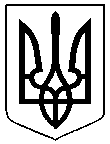 